Activity 2.5.6 More Proofs with Parallel LinesIn the figure below, .  is a transversal.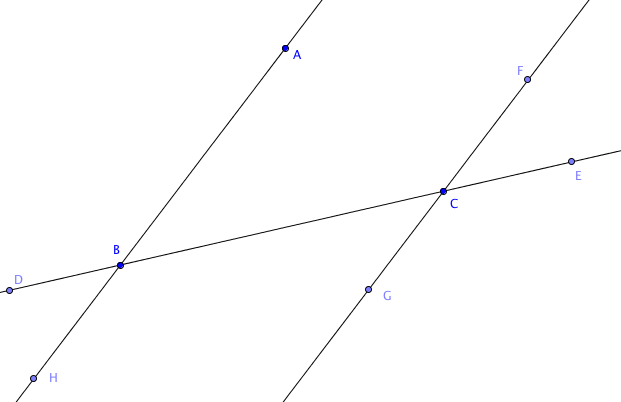 1- 6.  Fill in the blanks: because they are ____________________________________ angles. because they are ____________________________________ angles. because they are ____________________________________ angles. because they are ____________________________________ angles. and  are supplementary because they are _____________________ angles. and  are supplementary because they are _____________________ angles.Suppose m = 51°.  Find the measures of each of these angles and explain why your answer is correct.m = ________.  Explanation:m = ________.  Explanation:m = ________.  Explanation:m = ________.  Explanation: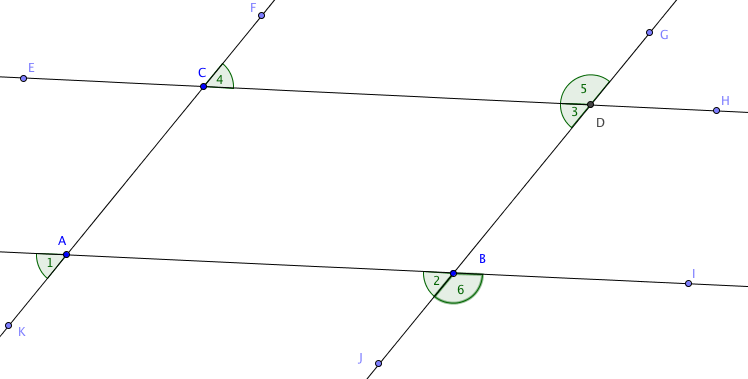 Use the figure above for the proofs on this page.11.  Given  and .    
	Prove that m 1 = m 3.  
	(Hint:  first show that both are equal to m 2)12. Given  and .    
	Prove that m 2 = m 4.13. Given  and .    
	Prove that m 1 + m 5 = 180°.  14. Given  and .    
	Prove that m 4 + m 6 = 180°.  